Zamek Królewskim na Wawelu przedstawia Kobietę w czepcu. Głowę wawelską Pawła Orłowskiegoinspirowaną wystawą Obraz Złotego Wieku11 września – 15 grudnia 2023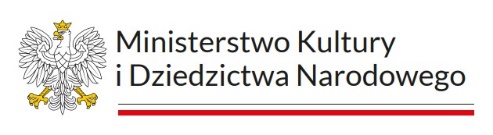 Ponad 2,5 metrowe dzieło ze stali stanęło na czas trwania ekspozycji Obraz Złotego Wieku pod Zamkiem Królewskim na Wawelu.Głowę wawelską w interpretacji Pawła Orłowskiego zobaczymy, wchodząc na wzgórze od strony Bramy Herbowej.Współczesna wersja Kobiety w czepcu, korespondująca z renesansowym pierwowzorem eksponowanym na wystawie Obraz Złotego Wieku, będzie „spoglądała” w stronę ulicy Kanoniczej od 11 września do 15 grudnia 2023 roku.Na tym nie koniec zaskoczeń. Zwiedzając wawelską ekspozycję staniemy bowiem oko w oko ze słynnymi, wawelskimi głowami, zdjętymi ze stropu sali Poselskiej po raz pierwszy historii zamkowych wystaw!Sztuka winna odbijać „tu” i „teraz”,w sposób odważny pokazywać ducha czasów, ich rytm, atmosferę, idee.Paweł OrłowskiKobieta w czepcu jest autorską interpretacją jednej z wawelskich głów zdobiących strop sali Poselskiej w Zamku Królewskim na Wawelu. Współczesna wersja tej rzeźby, stworzona w 2023 roku przez Pawła Orłowskiego wykonana została w stylu „low poly”. Eksploruje nowe możliwości wyrazu artystycznego, których źródło tkwi we współczesności.Dzieło zostało zainspirowane wystawą Obraz Złotego Wieku w Zamku Królewskim na Wawelu, ukazującą bogactwo kultury wizualnej w okresie panowania ostatnich Jagiellonów. Stanowi ono skrótowe potraktowanie snycerskiego portretu z okresu renesansu, odzwierciedlając ideę przyświecającą artyście o tym, że sztuka winna odbijać „tu” i „teraz”, pokazywać ducha czasów, ich rytm, atmosferę, idee. Orłowski starannie uwzględnił styl renesansowej głowy autorstwa Sebastiana Tauerbacha. W tym połączeniu dwóch różnych estetyk, tradycyjna forma drewnianej głowy została wzbogacona o współczesny aspekt geometryczny. Ten kontrast między przeszłością a teraźniejszością stał się kluczowym elementem nowego dzieła.Zastosowana geometryzacja podkreśla abstrakcyjny aspekt interpretowanego obiektu, zachęcając odbiorców do refleksji nad kształtem i strukturą historycznej rzeźby. Stalowa Kobieta w czepcu prezentuje również współczesne spojrzenie na sztukę, gdzie elementy klasyczne zostały zinterpretowane na nowo za sprawą aktualnego kontekstu – otwarcia największej wystawy w historii Zamku Królewskiego na Wawelu.Rozwiązania zastosowane w interpretacji wawelskiej Kobiety w czepcu są odważne, ekspresyjne, zatrzymujące uwagę przypadkowego przechodnia, czemu z pewnością sprzyjać będzie miejsce ekspozycji monumentalnej głowy. U wylotu ulicy Kanoniczej idąc w kierunku Wawelu, nie sposób będzie ją przeoczyć. Współczesna instalacja wyraża nie tylko szacunek dla historii i olbrzymów, którzy ją kształtowali, ale jest też szansą do prezentacji nowego, świeżego spojrzenia na przeszłość, snucia opowieści o historii razem ze współczesnym widzem.Opracowanie tekstu: Urszula Wolak-Dudek***Mecenasi i partnerzy Zamku Królewskiego na Wawelu:
PKO Bank Polski – Partner Strategiczny Zamku Królewskiego na Wawelu
Totalizator Sportowy – Partner Zamku Królewskiego na Wawelu
PGE Polska Grupa Energetyczna – Mecenas Edukacji i Partner wystawy Obraz Złotego Wieku
AMS – Partner promocyjny
PKP Intercity – Partner wystawy Obraz Złotego Wieku
Cechini Dystrybucja Sp. z o.o. TAURON – Mecenas Festiwalu Wawel o zmierzchu i Tygodnia patriotycznego